الأسنان عند الانسان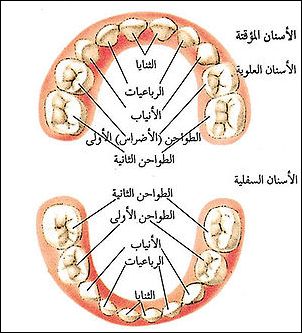 